ÇERMİK TOPLU KÖYÜ MEHMET GÜMÜŞ İLKOKULU KAMERA KAYIT CİHAZI, SES SİSTEMİ SETİ VE GERİ DÖNÜŞÜM KUTUSU ALIMI TEIKNİK ŞARTNAMESİ1-16 KANAL HİBRİT KAYIT CİHAZIH265+5MPl – AHD: 16*5M-N Hibrit : 16*5M-N +4*1080 IP : 16*1080; 16*5M2- GÖRÜNTÜ ÇIKIŞI: VGA HDMI VOUT3- YEDEKLEME MODU : Ağ, USB sabit disk, USB yazıcı, SATA yazıcı4- VİDEO GİRİŞİ : 16 Kanal BNC 5-SES GİRİŞİ: 2 6-PTZ KONTROLÜ: 1*RS485 7- HDD : 2*sata bağlantı noktası8- KODEK : H265+,H265, h264+, h2649- Paket içeriğinde 3.5" 4TB Sata 3.0  64MB 190Mb/s RV Sensör 5900Rpm 64HD Kamera 180TB/Yil Isyükü 7/24 Güvenlik Disk olacaktır.2- GERİ DÖNÜŞÜM KUTUSU5 adetEn az 70 litreSert plastiktenKapaklıKağıt  için olacak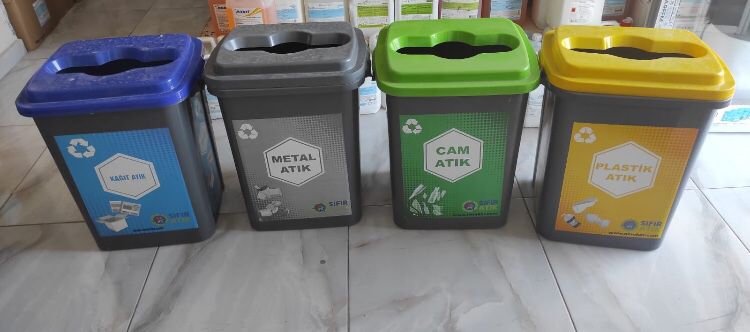 3-MİKSER AMFİ SETİ2 Adet Lastvoice Stx-6TW 6" Hoparlör 220W1 Adet Lastvoice Midex MPX-500 Power Mikser 2x250W1 Adet Lastvoice L-380 Kürsü Mikrofon2 Adet 10mt. Mikser Hoparlör Arası KabloNOTLAR:Alınan malzemeler piyasada birinci kalite olacaktır.Okul muayene ve teslim alma komisyonu tarafından uygun olmayan malzemeler sahibine iade edilecektir.Malzemelerin teslimi okul ambarı olup teslimat elden yapılacaktır.Cihazların kurulumu yüklenici firma tarafından yapılacaktır.